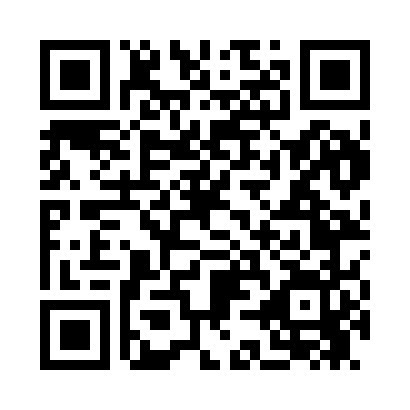 Prayer times for Alderbrook, Alabama, USAWed 1 May 2024 - Fri 31 May 2024High Latitude Method: Angle Based RulePrayer Calculation Method: Islamic Society of North AmericaAsar Calculation Method: ShafiPrayer times provided by https://www.salahtimes.comDateDayFajrSunriseDhuhrAsrMaghribIsha1Wed4:576:0912:504:287:328:442Thu4:566:0812:504:287:338:453Fri4:556:0712:504:287:338:464Sat4:546:0612:504:287:348:465Sun4:536:0512:504:287:358:476Mon4:526:0412:504:287:358:487Tue4:516:0412:504:287:368:498Wed4:506:0312:504:287:378:509Thu4:496:0212:504:287:378:5110Fri4:486:0112:504:287:388:5211Sat4:476:0112:494:287:398:5312Sun4:466:0012:494:287:398:5313Mon4:455:5912:494:287:408:5414Tue4:445:5912:494:287:418:5515Wed4:435:5812:494:287:418:5616Thu4:435:5712:504:287:428:5717Fri4:425:5712:504:287:438:5818Sat4:415:5612:504:287:438:5919Sun4:405:5612:504:287:448:5920Mon4:405:5512:504:287:449:0021Tue4:395:5512:504:287:459:0122Wed4:385:5412:504:287:469:0223Thu4:385:5412:504:287:469:0324Fri4:375:5312:504:287:479:0325Sat4:365:5312:504:287:489:0426Sun4:365:5312:504:287:489:0527Mon4:355:5212:504:287:499:0628Tue4:355:5212:514:287:499:0629Wed4:345:5212:514:287:509:0730Thu4:345:5112:514:287:509:0831Fri4:345:5112:514:287:519:09